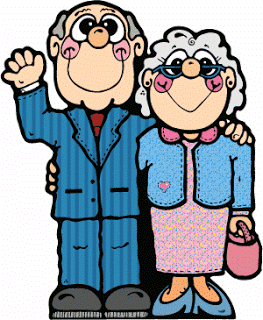        Grandparents’ Day Project FormChild’s Name  ______________________________________Number of Set(s) of Grandparents attending  ____________Please return this form by WEDNESDAY!Please list the names of the sets of grandparents attending below.  If the grandparents are divorced or if there are step-grandparents, we will be making one project per household.  If you have questions, please contact me.  Thanks.Example:  This shows the grandparents names and how many projects this child will make at school.  (3 projects) Grandma and Grandpa Jolliff = one project will be made Grandma Kathy = one project will be made Grandpa Joe = one project will be made1.2.3.4.5.